Об утверждении Положения о выдаче разрешений на производство работ в охранной зоне автомобильных дорог общего пользования, находящихся в государственной собственности,  и ставок сбора за выдачу разрешений на производство работ в охранной зоне автомобильных дорог общего пользования, находящихся в государственной собственностиВ соответствии со статьей 76-6 Конституции Приднестровской Молдавской Республики, Законом Приднестровской Молдавской Республики от 29 сентября 2005 года № 630-З-III «О Дорожном фонде Приднестровской Молдавской Республики» (САЗ 05-40,1) в действующей редакции, Законом Приднестровской Молдавской Республики от 2 июля 1999 года № 174-З 
«Об автомобильных дорогах» (СЗМР 99-3) в действующей редакции, Законом Приднестровской Молдавской Республики от 12 января 2017 года № 17-З-IV «О безопасности дорожного движения» (САЗ 17-3) в действующей редакции, Правительство Приднестровской Молдавской Республики п о с т а н о в л я е т:1. Утвердить Положение о выдаче разрешений на производство работ 
в охранной зоне автомобильных дорог общего пользования, находящихся 
в государственной собственности, согласно Приложению № 1 к настоящему Постановлению.2. Утвердить ставки сбора за выдачу разрешений на производство работ 
в охранной зоне автомобильных дорог общего пользования, находящихся 
в государственной собственности, согласно Приложению № 2 к настоящему Постановлению.3. Настоящее Постановление вступает в силу по истечении 30 (тридцати) дней после дня его официального опубликования, за исключением пункта 2 настоящего Постановления и пунктов 8-13 Приложения № 1 к настоящему Постановлению.Пункт 2 настоящего Постановления и пункты 8-13 Приложения № 1 
к настоящему Постановлению вступают в силу с 1 января 2019 года.ПРЕДСЕДАТЕЛЬ  ПРАВИТЕЛЬСТВА                                                                  А.МАРТЫНОВПРИЛОЖЕНИЕ № 1к Постановлению Правительства Приднестровской Молдавской Республики от 6 сентября 2018 года № 303ПОЛОЖЕНИЕо выдаче разрешений на производство работ в охранной зонеавтомобильных дорог общего пользования, находящихся в государственной собственности1. Общие положения1. Настоящее Положение разработано в соответствии с Законом Приднестровской Молдавской Республики от 2 июля 1999 года № 174-З 
«Об автомобильных дорогах» (СЗМР 99-3), Законом Приднестровской Молдавской Республики от 12 января 2017 года № 17-З-IV «О безопасности дорожного движения» (САЗ 17-3) и является обязательным для исполнения всеми юридическими и физическими лицами Приднестровской Молдавской Республики, производящими работы в охранной зоне автомобильных дорог общего пользования, находящихся в государственной собственности.  2. Настоящее Положение определяет порядок выдачи разрешений 
на производство работ в охранной зоне автомобильных дорог общего пользования, находящихся в государственной собственности,  устанавливает требования к производству работ, не связанных с эксплуатацией, содержанием, ремонтом и строительством автомобильных дорог, исходя из требований безопасности дорожного движения, а также обеспечения условий содержания автомобильных дорог.3. Порядок выдачи разрешений на производство работ в охранной зоне автомобильных дорог общего пользования, находящихся в государственной собственности, по размещению рекламной конструкции определяется Правилами установки и эксплуатации рекламных конструкций на территории Приднестровской Молдавской Республики, утверждаемыми Правительством Приднестровской Молдавской Республики. 4. Действие настоящего Положения распространяется на юридических лиц, в том числе общественные объединения, и физических лиц, в том числе индивидуальных предпринимателей, зарегистрированных в установленном порядке, выполняющих наземные и подземные работы по прокладке и ремонту коммуникаций, устройство примыканий к автомобильным дорогам 
и площадкам, размещение зданий, конструкций, сооружений и объектов дорожного сервиса в охранной зоне автомобильных дорог.5. В настоящем Положении используются следующие основные понятия и термины:а) уполномоченный орган – исполнительный орган государственной власти, обеспечивающий выработку и реализацию политики в области дорожного хозяйства; б) охранная зона автомобильных дорог общего пользования, находящихся в государственной собственности, – прилегающий к автомобильной дороге земельный участок, в пределах которого устанавливаются особые требования для пользователей земель. Ширина охранной зоны устанавливается проектом 
в зависимости от категории дороги, высоты насыпи и глубины выемки 
и должна быть не менее 20 метров с обеих сторон от оси автомобильной дороги;в) производство работ в охранной зоне автомобильных дорог общего пользования, находящихся в государственной собственности, – выполнение наземных и подземных работ по прокладке и ремонту коммуникаций, устройство площадок и примыканий к автомобильным дорогам и площадкам, размещение зданий, конструкций, сооружений и объектов сервиса в охранной зоне автомобильных дорог;г) заявитель – юридическое либо физическое лицо, имеющее намерение произвести работы в охранной зоне автомобильных дорог общего пользования, находящихся в государственной собственности;д) разрешение на производство работ в охранной зоне автомобильных дорог общего пользования, находящихся в государственной собственности, – документ, дающий право лицу осуществлять производство работ в охранной зоне автомобильных дорог общего пользования, находящихся 
в государственной собственности.6. Рассмотрение вопросов о производстве работ в охранной зоне автомобильных дорог общего пользования, находящихся в государственной собственности, выдачу технических условий и разрешений на производство работ в охранной зоне автомобильных дорог общего пользования, находящихся в государственной собственности, осуществляет уполномоченный орган.7. Контроль за надлежащим производством работ в охранной зоне автомобильных дорог общего пользования, находящихся в государственной собственности, в соответствии с условиями и требованиями выданных технических условий и разрешений на производство работ в охранной зоне, надлежащим и качественным восстановлением дорожного полотна осуществляет уполномоченный орган.8. За выдачу разрешения на производство работ в охранной зоне автомобильных дорог общего пользования, находящихся в государственной собственности, взимается сбор. Ставки сбора за выдачу разрешения 
на производство работ  в охранной зоне автомобильных дорог общего пользования, находящихся в государственной собственности, устанавливаются в Приложении № 2 к настоящему Постановлению.9. Сумма сбора перечисляется в республиканский бюджет Приднестровской Молдавской Республики на счет Дорожного фонда Приднестровской Молдавской Республики как прочие поступления.10. Сборы перечисляются единовременно при получении разрешения 
на производство работ в охранной зоне автомобильных дорог общего пользования, находящихся в государственной собственности.11. Сбор за выдачу разрешения на производство работ в охранной зоне автомобильных дорог общего пользования, находящихся в государственной собственности, уплачивается при выдаче и (или) пролонгации разрешения 
на производство работ в охранной зоне.12. Ответственность за своевременность и полноту начисления сумм сборов возлагается на уполномоченный орган.13. Выдача разрешений на производство работ в охранной зоне автомобильных дорог общего пользования, находящихся в государственной собственности, производится после представления в уполномоченный орган документа, подтверждающего оплату сбора.2. Порядок получения разрешения на производство работ в охранной зоне автомобильных дорог общего пользования, находящихся в государственной собственности14. Настоящая глава определяет порядок получения разрешений 
на производство работ в охранной зоне автомобильных дорог общего пользования, находящихся в государственной собственности.Получение разрешения на производство работ в охранной зоне автомобильных дорог общего пользования, находящихся в государственной собственности, осуществляется в два этапа:а) выдача уполномоченным органом технических условий 
на производство работ в охранной зоне автомобильной дороги, находящейся 
в государственной собственности  (далее – технические условия), получаемых на этапе проектирования, по форме, установленной Приложением № 1 
к настоящему Положению;б) выдача уполномоченным органом разрешения на производство работ 
в охранной зоне автомобильных дорог общего пользования, находящихся 
в государственной собственности,  получаемого до начала работ в охранной зоне автомобильной дороги, находящейся в государственной собственности, 
по форме, установленной Приложением № 2 к настоящему Положению.15. Технические условия выдаются через Портал государственных услуг Приднестровской Молдавской Республики либо уполномоченным органом 
на основании заявления в течение 10 (десяти) рабочих дней со дня регистрации заявления.К подаваемому заявлению прилагаются:а) копия документа, удостоверяющего личность (для физических лиц); б) копия акта (решения) о предварительном согласовании места размещения объекта (акт выбора земельного участка), выданного государственной администрацией города (района) (с предъявлением оригинала);в) план производства работ с указанием расположения объекта 
в километрах относительно автомобильной дороги общего пользования 
и обзорная схема района производства работ.Требование иных документов, не предусмотренных в части первой настоящего пункта, не допускается.16. Разрешение на производство работ в охранной зоне выдается через Портал государственных услуг Приднестровской Молдавской Республики либо уполномоченным органом на основании заявления в течение 10 (десяти) рабочих дней со дня регистрации заявления. На производство аварийных работ энергоснабжающих (теплоснабжающих, газоснабжающих, водоснабжающих и так далее) организаций и организаций электросвязи на своих сетях технические условия 
и разрешение выдаются единовременно в течение одного рабочего дня без оплаты. К заявлению, подаваемому заявителем в уполномоченный орган, прилагаются:а) копия проектной документации, разработанной в соответствии 
с выданными техническими условиями и в установленных действующим законодательством случаях, согласованной с подразделениями Государственной автомобильной инспекции Министерства внутренних дел  Приднестровской Молдавской Республики (с предъявлением оригинала); б) разрешение (ордер) на производство земляных работ, выданное государственной администрацией города (района), с приложением плана (схемы) с указанием размещения и глубины заложения коммуникаций, а также обозначением зоны проведения земляных работ с размерами и привязкой 
к местности.Требование иных документов, не предусмотренных в части первой настоящего пункта, не допускается.17. Уполномоченный орган вправе отказать в приеме документов для получения технических условий и разрешения на производство работ 
в охранной зоне автомобильных дорог общего пользования, находящихся 
в государственной собственности, при отсутствии какого-либо из указанных 
в пунктах 15 и 16 настоящего Положения документов.  18. В технических условиях должны содержаться требования относительно обустройства объектов, установленных главами 3 и 4 настоящего Положения, а также указываться все необходимые размеры и расстояния, определяющие точное место размещения объекта, технические условия восстановления дорожного полотна и другие условия, определяемые уполномоченным органом. В них по необходимости предварительно определяются условия временного отведения площадки для производства работ.19. Технические условия действительны в течение 1 (одного) года с даты их выдачи. В случае если производство работ в охранной зоне не завершено 
в течение действия технических условий, их действие может быть продлено 
на срок не более 1 (одного) года по решению уполномоченного органа 
на основании заявления заинтересованного лица.20. Уполномоченным органом может быть отказано в выдаче технических условий и разрешения на производство работ в охранной зоне автомобильных дорог общего пользования, находящихся в государственной собственности, в следующих случаях:     а) наличие в представленных документах и материалах неполной, недостоверной или искаженной информации;б) несоответствие представленных документов требованиям, предъявляемым к ним действующим законодательством Приднестровской Молдавской Республики;в) предварительное определение этого участка охранной зоны для другого объекта;г) отнесение участка дороги к аварийно-опасному или к местам концентрации дорожно-транспортных происшествий.21. Отказ в выдаче технических условий или разрешения на производство работ в охранной зоне автомобильных дорог общего пользования, находящихся в государственной собственности, в течение 10 (десяти) рабочих дней со дня регистрации заявления направляется заявителю в письменной форме 
с мотивированным объяснением причин принятого решения.22. Технические условия и (или) разрешение на производство работ 
в охранной зоне автомобильных дорог общего пользования, находящихся 
в государственной собственности, могут быть аннулированы уполномоченным органом в следующих случаях:а) планирование работ на участке дороги, охранная зона которого предназначена для производства работ, по ее реконструкции и (или) капитальному ремонту;б) возникновение аварийных либо чрезвычайных ситуаций природного характера;в) изменения в организации дорожного движения.Разрешение на производство работ в охранной зоне автомобильных дорог общего пользования, находящихся в государственной собственности, может быть аннулировано не позже начала производства работ.3. Требования к размещению и оборудованию зданий,конструкций, сооружений и объектов дорожного сервиса в охранной зоне автомобильных дорог общего пользования, находящихся в государственной собственности23. При определении возможности размещения зданий, конструкций, сооружений и объектов дорожного сервиса в охранной зоне автомобильной дороги общего пользования, находящейся в государственной собственности,  необходимо установить и учесть:а) обеспечение видимости;б) параметры уклонов;в) расположение дорожных насаждений;г) наличие и характеристики коммуникаций, а также их точное место расположения;д) наличие аварийно-опасных участков, мест концентрации дорожно-транспортных происшествий;е) условия обеспечения водоотвода;ж) обеспечение безопасности дорожного движения;з) технические условия восстановления дорожного полотна.24. Размещение зданий, конструкций, сооружений и объектов дорожного сервиса в пределах пересечений автомобильных дорог в разных уровнях запрещено.25. Расположение зданий, конструкций, сооружений и объектов дорожного сервиса на пересечениях автомобильных дорог одного уровня разрешается при условии обеспечения нормативного расстояния видимости, предусмотренного настоящим пунктом. Нормативное расстояние видимости26. Здания должны располагаться за пределами последнего конструктивного элемента автомобильной дороги на расстоянии не менее 
12 метров от края ее проезжей части.27. При размещении объектов на кривых в плане, в профиле, в зонах пешеходных переходов должна обеспечиваться видимость в соответствии 
с требованиями действующих нормативных документов.28. Объект дорожного сервиса, размещенный в охранной зоне автомобильной дороги, должен быть оборудован:а) стоянкой;б) тротуарами или пешеходными дорожками, ведущими к объекту;в) системой сбора и отвода поверхностных вод;г) средствами освещения территории и проезжей части на протяжении переходно-скоростных полос, а при их отсутствии – на расстоянии не менее 
50 метров в одну и другую сторону от объекта;д) подъездами с переходно-скоростными полосами согласно действующим техническим нормам. 29. Размещение автозаправочных станций разрешается в придорожных полосах с уклоном не более 40%, на кривых в плане радиусом более 1000 м, 
на выпуклых кривых в продольном профиле радиусом более 10000 м, не ближе 250 м от железнодорожных переездов, не ближе 1000 м от мостовых переходов, на участках с насыпями высотой не более 2,0 м.30. Разрешение на размещение и (или) эксплуатацию объектов 
и (или) сооружений дорожного сервиса в охранной зоне автомобильных дорог общего пользования, находящихся в государственной собственности, выдается по решению уполномоченного органа.31. Размещение и (или) эксплуатация объектов и (или) сооружений дорожного сервиса в охранной зоне автомобильных дорог общего пользования, находящихся в государственной собственности, без оформления соответствующего разрешения уполномоченного органа запрещено.4. Заключительные положения32. Разрешение на производство работ в охранной зоне автомобильных дорог общего пользования, находящихся в государственной собственности, 
и техническая документация по объекту должны храниться на месте производства работ и предъявляться представителям контролирующих органов по первому требованию.33. Разрешение на производство работ в охранной зоне автомобильных дорог общего пользования, находящихся в государственной собственности, выдается сроком на 1 (один) год, и в случае, если работы не завершены 
в период действия разрешения на производство работ в охранной зоне автомобильных дорог общего пользования, находящихся в государственной собственности, оно может быть продлено на срок до 1 (одного) года 
по решению уполномоченного органа по заявлению заинтересованного лица.34. В случае изменения наименования и (или) организационно-правовой формы юридического лица, изменения имени физического лица, которые имеют разрешение на производство работ в охранной зоне автомобильных дорог общего пользования, находящихся в государственной собственности, данные лица обязаны в десятидневный срок обратиться в уполномоченный орган с заявлением о переоформлении разрешения на производство работ 
в охранной зоне с представлением документов, подтверждающих указанные сведения.Переоформление разрешения на производство работ в охранной зоне автомобильных дорог общего пользования, находящихся в государственной собственности, осуществляется в течение 5 (пяти) рабочих дней со дня получения уполномоченным органом соответствующего заявления.35. Лицо, имеющее разрешение на производство работ в охранной зоне автомобильных дорог общего пользования, находящихся в государственной собственности, обязано в срок не менее чем за 5 (пять) рабочих дней сообщить 
в уполномоченный орган о начале выполнения строительно-монтажных работ.36. В процессе производства работ в охранной зоне автомобильных дорог общего пользования, находящихся в государственной собственности, лицо, имеющее разрешение на производство работ в охранной зоне автомобильных дорог общего пользования, находящихся в государственной собственности, информирует уполномоченный орган об изменении условий, на основании которых производилась выдача разрешения на производство работ в охранной зоне автомобильных дорог общего пользования, находящихся 
в государственной собственности.37. Не допускается изменение собственником объекта дорожного сервиса, размещенного в охранной зоне автомобильной дороги, находящейся 
в государственной собственности, направления деятельности, указанного 
в разрешении на производство работ в охранной зоне автомобильных дорог общего пользования, находящихся в государственной собственности.38. В случае изменения проектных решений, направления деятельности, указанной в разрешении на производство работ в охранной зоне автомобильных дорог общего пользования, находящихся в государственной собственности, лицо, имеющее разрешение на производство работ в охранной зоне автомобильных дорог общего пользования, находящихся 
в государственной собственности, обязано обратиться в уполномоченный орган за получением нового разрешения на производство работ в охранной зоне автомобильных дорог общего пользования, находящихся в государственной собственности.39. Собственник объекта, размещенного в охранной зоне автомобильной дороги, обеспечивает надлежащее техническое и эстетическое состояние стоянок, съездов, подъездов и проездов в пределах полосы отвода автомобильной дороги и на самом объекте за счет собственных средств.40. Ответственность за нарушение условий производства работ 
и последующее содержание объекта, а также инфраструктуры дороги, 
в пределах полосы отвода которой расположен объект, несет юридическое либо физическое лицо, осуществляющее работы и эксплуатацию размещенного объекта в охранной зоне автомобильной дороги, находящейся 
в государственной собственности, в соответствии с действующим законодательством Приднестровской Молдавской  Республики.41. За выполнение работ в охранной зоне автомобильных дорог общего пользования, находящихся в государственной собственности, без разрешения юридическое либо физическое лицо несет административную ответственность в соответствии с действующим законодательством Приднестровской Молдавской Республики.Приложение № 1к Положению о выдаче разрешений на производство работ в охранной зоне автомобильных дорог общего пользования, находящихся в государственной собственностиТехнические условияна производство работ в охранной зоне автомобильной дороги общего пользования, находящейся в государственной собственности№ _____ от «___» ____________ 20___года________________________         ______________    ____________________ (должность уполномоченного                           (подпись)                         (фамилия, инициалы)                     лица)М.П.Приложение № 2к Положению о выдаче разрешений на производство работ в охранной зоне автомобильных дорог общего пользования, находящихся в государственной собственностиРазрешениена производство работ в охранной зоне автомобильной дороги общего пользования, находящейся в государственной собственности№ _____ от «___» ____________ 20___года___________________________   ______________    _______________________       (должность уполномоченного                             (подпись)                          (фамилия, инициалы)                           лица)М.П.ПРИЛОЖЕНИЕ № 2к Постановлению Правительства Приднестровской Молдавской Республики от 6 сентября 2018 года № 303СТАВКИ СБОРА за выдачу разрешений на производство работ в охранной зоне автомобильных дорог общего пользования,находящихся в государственной собственностиГУВЕРНУЛРЕПУБЛИЧИЙ МОЛДОВЕНЕШТЬНИСТРЕНЕ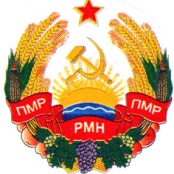 УРЯДПРИДНІСТРОВСЬКОЇ МОЛДАВСЬКОЇ РЕСПУБЛІКИПРАВИТЕЛЬСТВОПРИДНЕСТРОВСКОЙ МОЛДАВСКОЙРЕСПУБЛИКИПРАВИТЕЛЬСТВОПРИДНЕСТРОВСКОЙ МОЛДАВСКОЙРЕСПУБЛИКИПРАВИТЕЛЬСТВОПРИДНЕСТРОВСКОЙ МОЛДАВСКОЙРЕСПУБЛИКИПОСТАНОВЛЕНИЕПОСТАНОВЛЕНИЕПОСТАНОВЛЕНИЕ__6 сентября 2018 года_                                                                               № _303___6 сентября 2018 года_                                                                               № _303___6 сентября 2018 года_                                                                               № _303_г. Тираспольг. Тираспольг. ТираспольТехническая категория дорогиСтороны треугольника видимости на пересечении дорог соответствующих категорий, не менее метровСтороны треугольника видимости на пересечении дорог соответствующих категорий, не менее метровСтороны треугольника видимости на пересечении дорог соответствующих категорий, не менее метровСтороны треугольника видимости на пересечении дорог соответствующих категорий, не менее метровСтороны треугольника видимости на пересечении дорог соответствующих категорий, не менее метровСтороны треугольника видимости на пересечении дорог соответствующих категорий, не менее метровТехническая категория дорогиI-аI-бIIIIIIVVI-а300 х 300300 х 250300 х 250300 х 200300 х 150300 х 85I-б250 х 300250 х 250250 х 250250 х 200250 х 150250 х 85II250 х 300250 х 250250 х 250250 х 200250 х 150250 х 85III200 х 300200 х 250200 х 250200 х 200200 х 150200 х 85IV150 х 300150 х 250150 х 250150 х 200150 х 150150 х 85V85 х 30085 х 25085 х 25085 х 20085 х 15085 х 85ОбъектВладелецМесто производства работ (автомобильная дорога, км)Технические условия на производство работОбеспечение безопасности движенияОбъектВладелецМесто производства работ (автомобильная дорога, км)Требования к производству работОбеспечение безопасности движения во время производства работВзаимоотношение с уполномоченным органом или его представителем№п/пНаименование работЕдиницыизмеренияСтавки разовых сборовв РУ МЗП1.Разрешение на производство подземных работ по прокладке инженерных коммуникаций:а) через автомобильные дороги открытым (траншейным способом)1 м2 7,01.б) через автомобильные дороги закрытым способом (прокол, продавливание)1 м пог.2,01.в) вдоль дорог1 м пог.1,01.г) под тротуарами1 м пог.1,52.Разрешение на производство наземных работ по прокладке инженерных коммуникаций:а) на опорах вдоль дорог1 м пог.1,02.б) вдоль мостовых сооружений1 м пог.4,02.в) через автомобильные дороги воздушным путем1 м пог.3,03.Разрешение на устройство примыканий 
к автомобильным дорогам, площадок 
и дополнительных полос1 м20,54.Разрешение на строительство зданий 
и сооружений1 м23,05.Разрешение на размещение объектов 
и сооружений дорожного сервиса в охранной зоне автомобильных дорог, включая (подходы и площадки):   5.а) автомобильные заправочные станции1 счетчик учета отпуска топлива505.б) станции технического обслуживания (пункт вулканизации)до 100 м2155.б) станции технического обслуживания (пункт вулканизации)от 100 м2 и свыше 20 5.в) станции технического обслуживания (обслуживание и ремонт транспортных средств)до 100 м2405.в) станции технического обслуживания (обслуживание и ремонт транспортных средств)от 100м2 и свыше805.г) кафе, рестораны, бары, магазиныдо 100 м2405.г) кафе, рестораны, бары, магазиныот 100 м2 и свыше805.д) гостиницыдо 300 м2405.д) гостиницыот 300 м2 до 500 м2605.д) гостиницыот 500 м2  до 700 м2805.д) гостиницысвыше 700 м21005.е) торговые пункты (ларьки)1 место10